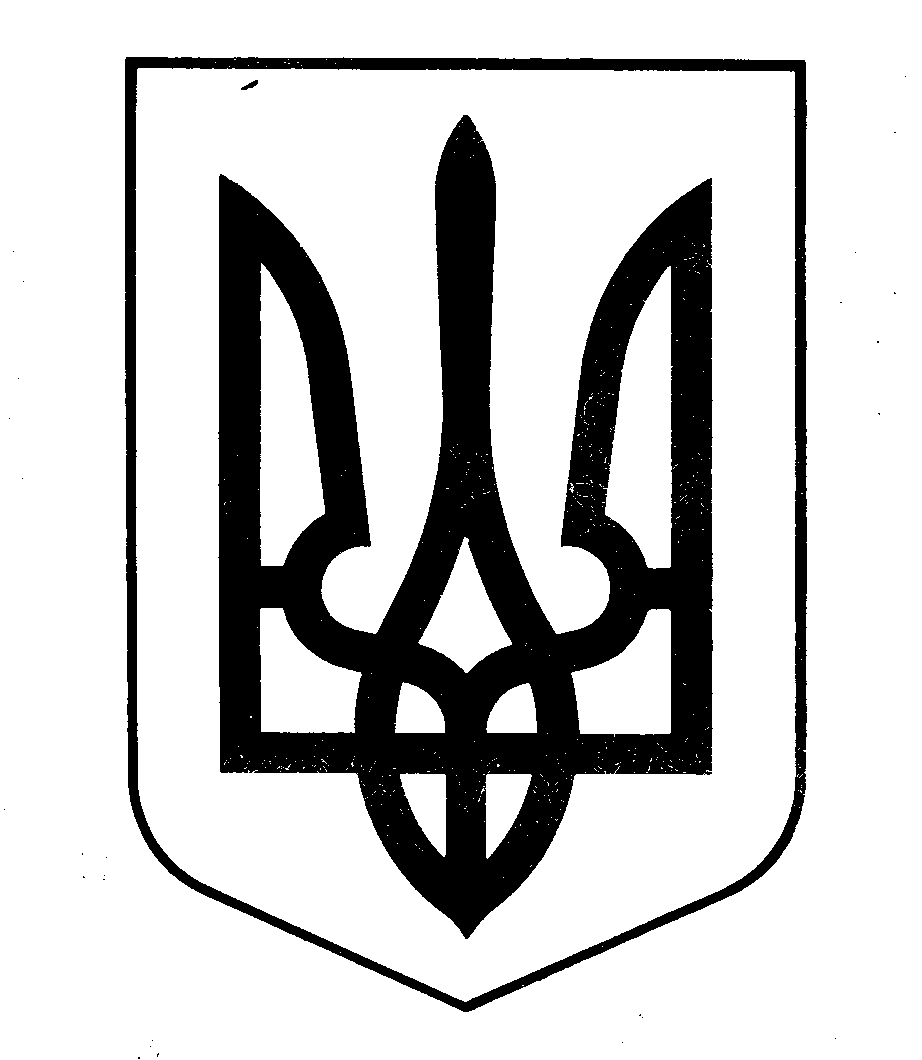 МІНІСТЕРСТВО ФІНАНСІВ УКРАЇНИ  НАКАЗ26.03.2018                                             Київ                                                  № 386  НАКАЗ		23.08.2018                          Київ                                     №718						 Про визначення умоввипуску короткостроковихоблігацій зовнішніх державних позикВідповідно до статті 16 Бюджетного Кодексу України, постанови Кабінету Міністрів України від 14 березня 2018 року № 186 «Про випуски облігацій зовнішніх державних позик» НАКАЗУЮ:Здійснити до 30 серпня 2018 року державні зовнішні запозичення шляхом приватного розміщення короткострокових облігацій зовнішніх державних позик 2018 року (далі – облігації) на таких умовах:загальний номінальний обсяг випуску облігацій становить 
725 млн. доларів США;номінальна вартість однієї облігації становить 200 тис. доларів США та/або більшу суму, що є цілим числом, кратним 1 тис. доларів США;облігації оплачуються в доларах США;кінцева дата погашення облігацій 28 лютого 2019 року;ціна придбання (розміщення) кожної облігації, визначена за результатами прайсингу, становить 95,551% від номінальної вартості облігації;дохід (дисконт) за облігацією становить різницю між номінальною вартістю облігації та ціною придбання (розміщення) облігації;дострокове погашення/викуп протягом строку обігу облігацій може бути здійснено:з 1 по 3 місяць за ціною 98,551% від номінальної вартості облігації;з 4 по 6 місяці за номінальною вартістю облігації дисконтованою на ставку LIBOR (Лондонська міжбанківська ставка пропозиції) в доларах США, що встановлюється відповідною договірною документацією.Інші умови приватного розміщення, у тому числі щодо дострокового погашення/викупу облігацій, встановлюються відповідною договірною документацією та іншими документами, що мають юридичну силу, зокрема:договором про придбання облігацій (Notes Purchase Agreement);договором доручення (Agency Agreement);договором про зобов’язання (Deed of Covenant);іншими документами, пов’язаними із приватним розміщенням облігацій.Залучити Goldman Sachs International як агента з розміщення у зв’язку із приватним розміщенням облігацій.Департаменту боргової політики забезпечити здійснення заходів, передбачених цим наказом.Департаменту забезпечення комунiкацiй та органiзацiйно-аналiтичної роботи забезпечити оприлюднення цього наказу на офіційній веб-сторінці Міністерства фінансів України.Контроль та координацію за виконанням цього наказу покласти на заступника Міністра Гелетія Ю. І. та Урядового уповноваженого з питань управління державним боргом Буцу Ю. Б.В. о. Міністра       	                                                                  О. МАРКАРОВА